Seattle Youth Soccer Association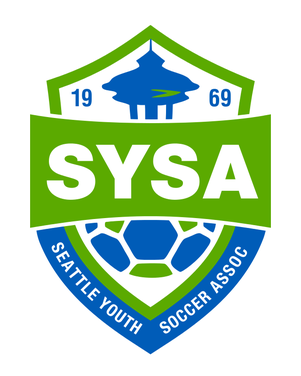 Minutes for SYSA Board of Commissioners Association General Meeting held on April 23, 2022 via zoom call
Attendance: Officers, Commissioners and StaffAGMCalled to order by Dave Funk (time 9am)Welcome GuestsVolunteersOf the Year AwardsAward dedication and speechesApproval of Minutes and Consent Agenda, BH approves and motions to move forward, McG secondsOfficer ReportsPresident Dave FunkeDemosphere: so far so good, Working on budget development with Dave and John; Finances and numbers in good shape; is happy with the way things stand with SYSA. Trying to get Board filled out. Still looking at bylaws, says sysa needs to modernize and refine them a little. Rewriting board descriptions is first step, will continue to progress. Meeting as exec board 1x month, a week before Board meeting looking at new initiatives (930am)VP Admin Keith LetichNo reportTreasurer John ClarkFinancial report later in the meetingVP Competition Cory McNameeNot in attendanceVP of Rec Dev Ann DavidsonNot in attendanceCommittee ReportsSSRA President Larry Metz Not in attendanceDisciplinary Chair Steve Kuhn Not in attendanceDiversity & Inclusion Chair Shannon PalmerCommittee met in person 3 weeks ago. Shared a LINK for everyone to review. First discussed need to emphasize diversity on boards across SYSA and all clubs, broaden recruitment. Looking for Board members: A statement that represents who they are looking for. Make clearer what is open. Make active effort to recruit more broadly. Funk agrees that we have not advertised in such a broad way, as Shannon suggests.  Second thing discussed in committee is to promote girls in the sport.CLUB REPORTSSouthMt BakerMoving to Demosphere. Hoping to open registration May 16. Received an email from a parent regarding a promotional email from Simple Truth (Kroger) from SYSA via Demosphere, parent wonders why they are getting spam. Asks Dave G what is the partnership with Demosphere for partnerships? Dave G says this is first time we have partnered to send advertisements to members. This week’s email (2nd) SYSA included explanation stating that we are balancing the need to find revenue from other sources. Have received ~4 emails in the first 3 weeks, will continue to monitor and if it continues to bother people that much, will pull the plug on it. Dave Funke says we can put this on May agenda. Asks Paige to include the Board and Commissioners on further mass communications. Capitol Hill No ReportMcGilvraJeff- all good, moving to demosphere, spring good, ready for fallBeacon Hill Hugh Galliger- first SYSA meeting. Took over Pres. from Larry McCann who had worked 30+ years. Trying to build upon what Larry has done. Spring Mod in house just kicked off this weekned (Larry is leading). Moving to Demosphere. Big push to recruit for fall. Switching to Capelli, has sponsorship from Children’s hospital so logo will be on the jerseys. Keeping fees the same, want to fill out board, recruit volunteers. NELVRJohnathan Carver:Numbers down last year, facing competition from Celtic. Looking to find HS kids who can help manage a U6 program. Sticking with Sports Connect, will roll out a new website. Had a break in at storage unit over winter months, ended up in a homeless encampment, was returned eventually. Greg Parker: Wants SYSA participation in fundraiser 5x5 tournament organized by Lucas Meeks/UW student for ALS (Lou Gerigs) on behalf of his grandfather. Greg P wants to get min of 2 teams from every club to participate. Requests: Commissioners help to get squads to participate. Not sanctioned tournament- have coach/parent/volunteer to put together rosters. MAY 14, 60 teams. Donation ask is fee of $250 which is intimidating, but they have been able to get sponsorships to buy down enrollment to be $50 each team. SYSA to help make it successful by sending out information via distribution. DG said to send paragraphs to SYSA and would get it out asap. Lake CityNothing major to report, onboarding with Demosphere, busy. Hoping to open registration in first couple weeks of May, enjoying spring soccer. ShorelineShorelakeNot much to report, onboarding with Demosphere, enjoying spring ball. HillwoodNot in AttendanceWestBallardContinuing effort of street futsal program, Saturdays, was successful initial launch. 5 aside in school parking lots in heart of Ballard area. Ballard FC- excited about games in vicinity, looking to connect with the community and offer opportunities for Ballard Rec players/families can come to watch the Ball FC games MagnoliaWorking on moving to Demosphere, evaluating budget, decent sized capital expenditures related to equipment (goals), investigating what those expenditures are going to look like. Queen AnneSwitching to Demosphere, going smoothly. Last year introduced a youth training opportunity for HS students, 5 young HS women participated younger ages supported U6-U7 training, attended U8 games- cool to bring to community. Thinking about switching to Capelli, did uniform purchase last year, won’t need much. Planning on increasing registration fees this year. Uptick in all general expenses last year. Excited about this year, new volunteers to help with tasks. Striving for continuing to offer families a fuller soccer experience- letting coaches and families know that there are soccer opportunities, giving our players and coaches an understanding of what opportunities are available locally. WoodlandNot in attendanceCompetitiveSeattle UnitedKevin- move in new digs May 1. Several blocks from NG station, 2300 squ feet, street level, nice board room. Diff vibe than other place. Capelli sport news is now official. 1 min video on SU (?). Many teams in State Cup now, next Wed-Thurs-Fri 2014 & 2015 tryouts Registrars Anne BareSpring Soccer wrap up: 442 teams, up from 349 in 2021, 451 individually registered players (joining existing or new teams), 134 U6-U8 participating in Spring Skills out of 150 spots available. Focus now at Assoc is RMA renewal process. All RMAs expire 4/30. SafeSport going back to 12 month expiry, can’t renew until within 60 days of expiration. Need board members, volunteers, coaches, volunteer refs to do the training. All coach compliance done in Learning Center now, then syncs to Affinity. All coach compliance will live in Affinity. Over the summer, Paige, Anne, Eden will sync the approved status in Affinity to coaches in Demosphere. Coaches who haven’t completed it will be flagged and not able to print rosters. More info coming on that process later this summer. Positive feedback on Demosphere so far. Nearly every club decided to move into Demosphere. Field/Game Scheduler Jessica BecktonSeattle Parks gave list of upcoming field projects. Most firm: Georgetown scheduled to replace this summer, back by Labor Day; Rainer Beach scheduled to be replaced starting this summer, offline possibly into fall 2023. Rainier Beach stadium closure will impact us because Rainier Beach school will shift its athletics to other fields which will affect fields we use (Brighton, Genessee). Others that are to have turf replacements: WA Park, Ingraham, Montlake, Mag 5, Miller also planning projects. Dave Funke asks if Jessica did spring schedules on Demosphere, Jessica said yes. Demosphere Spring to Affinity Spring they are comparable, took more time to learn/set up, but now that set up it should be easier. Executive Director David GriffithsPlanning budget, more activity on FB and IG, aim to include more blogging experience, doesn’t want bickering, just informational. Now about a month into it. Check social media and make sure members of clubs are following SYSA. Some sportsmanship complaints: Asks that people introduce themselves to new families and see how their experience is, remind them that it’s a developmental league in the spring. No pandemic issues, no exposures. Have talked with WYS and Greg Parker, Dave, Paige, about social security and registration roadblocks. 50th celebration of Title IX/Sounders collaboration: May 13th fundraising gala at Lumen Field club level, open seats at SYSA table. On May 15th before the game there will be a round table conversation with females from different backgrounds who also work within the field of soccer. Looking for middle school + HS age female players to attend. Should be great opportunity to meet role models and ask questions. Attended call last week with Board of Parks Commissioners to give feedback about 6 year budget plan, re: maintenance, fields. No plans to convert grass fields at this point. DG gave feedback about fields, especially that we would like to see QA, Magnolia, Lake City grass fields converted. BusinessBudget Approval (Materials attached- spreadsheet of financials to date and balance sheet)Dave Funke– pass to Treasurer John Clark to present the budget John Clark: Fiscal year ends end of May. This is 10 months, will be very little income for remainder of fiscal year, but will be some expense. City Tournament for refs- SYSA will pay the bill, not charge the clubs. One time basis we will pay it, next year will figure out what we will do about refs. Asked if any questions about the financials/balance sheet/P&L/YTD- no questions. Budget: put a lot of time into it, trying to get to point of sustainability without sponsors. Is not sure about salaries. Asked for questions on proposed budget- no questions. Dave Funke: Quick comment, we are not raising any fees except for City Tournament. BH (Keith) asks: are we expecting any fee increase from Seattle parks? Dave Funke says NO. MBL: asks if we can have a report about the sponsorship details with Capelli? Dave F says YES.DF: motion to accept 2022-23 budgetBH Motions to accept, LVR SecondsBoard Elections Pres of Board- Dave Funke runningSec openVP Ops- Ann Davison runningVP Rec Dev- Kris Espinoza runningTreasurer- John Clark runningDave Funke asked for any more nominations from the floor for these positions. None.All uncontested, Secretary remains open. Dave Funke asked for discussions or questions about the candidates or the process:MBL to abstain from voting. There was no promotion, no declared open, wants broader appeal. Her objection is on the process. Haven’t even alerted anyone of election until yesterday. McG agrees, says it’s disorganized, need to look at how to get a different group of people involved in the board process. Doesn’t agree with how we are doing it but will vote. Kevin L from SU offers that he doesn’t disagree with Shannon or Jeff, would be happy to be a resource in the future. Has been on governance committee at SU. “It does take concerted effort.”  They have already started board recruiting process in April for AGM in Oct. McG Jeff Scott says it makes sense to have conversation months before the vote. Dave F said he appreciates the ideas, is a learning experience for ED. LVR says this is not unique to SYSA. Appreciates Shannon for saying we need to get deliberate on the effort of being inclusive. Dave Funke says he did present these changes to board and commissioners and asked for feedback, but did not get any. Jeff Scott MOTION to add DEI Director (Head) to Exec Board. Kevin Long seconded the motion. All in favor, none opposed. MOTION from the floor: PASSED BH asks if we have funds in the budget for external advertising. John Clark says we have wiggle room. MBL suggests we put on May agenda. Shannon: DEI committee requests to be included on the website. Elections continued: Keith L/BH took over vote. No objections to offering all candidates as a slate, asking for club vote onDave Funke/PresAnne Davidson/VP OpsKris Espinosa/VP Dev of RecJohn Clark/TreasurerMBL abstainsCH absent McG yesBH yesLVR yesLC yesSL yesHW absent Ballard yes Mag yesQA absentWD absentSU yes 1 abstention, 8 yes votesQuorum: all electedADJOURNMENT(time 10:40am)LVR Motion to adjournSeconded by McGPresidentDavid FunkeXBallardLuke GiustraVP AdministrationKeith LeitichXBeacon HillKeith Leitich + Hugh GalligerXXSecretaryOPENCapitol HillPerry LeeTreasurerJohn ClarkXHillwoodPhil HeroldVP OperationsOPENLake CityDave FarberXVP Development RecAnn DavisonLVRGreg Parker + Jonathan CarverXXVP CompetitionCorey McNameeMagnoliaStephanie Skinner  XMcGilvraJeff ScottXDisciplinary ChairSteve KuhnMt BakerShannon PalmerXSSRA SYSA LiaisonLarry MetzQueen AnneYarrow BankoXDiversity ChairShannon PalmerXSeattle UnitedKevin LongXSYSA Cup RepEden RiddellXShorelakeKris EspinozaXMAR (Rep to State)Phil HeroldWoodlandMitch FuruglyasExecutive DirectorDavid GriffithsXSchedulerJessica BecktonXSYSA RegistrarPaige BlomsoSocial MediaAssistant RegistrarAnne BareXBookkeeperMichele AuthierXAssistant RegistrarEden RiddellX